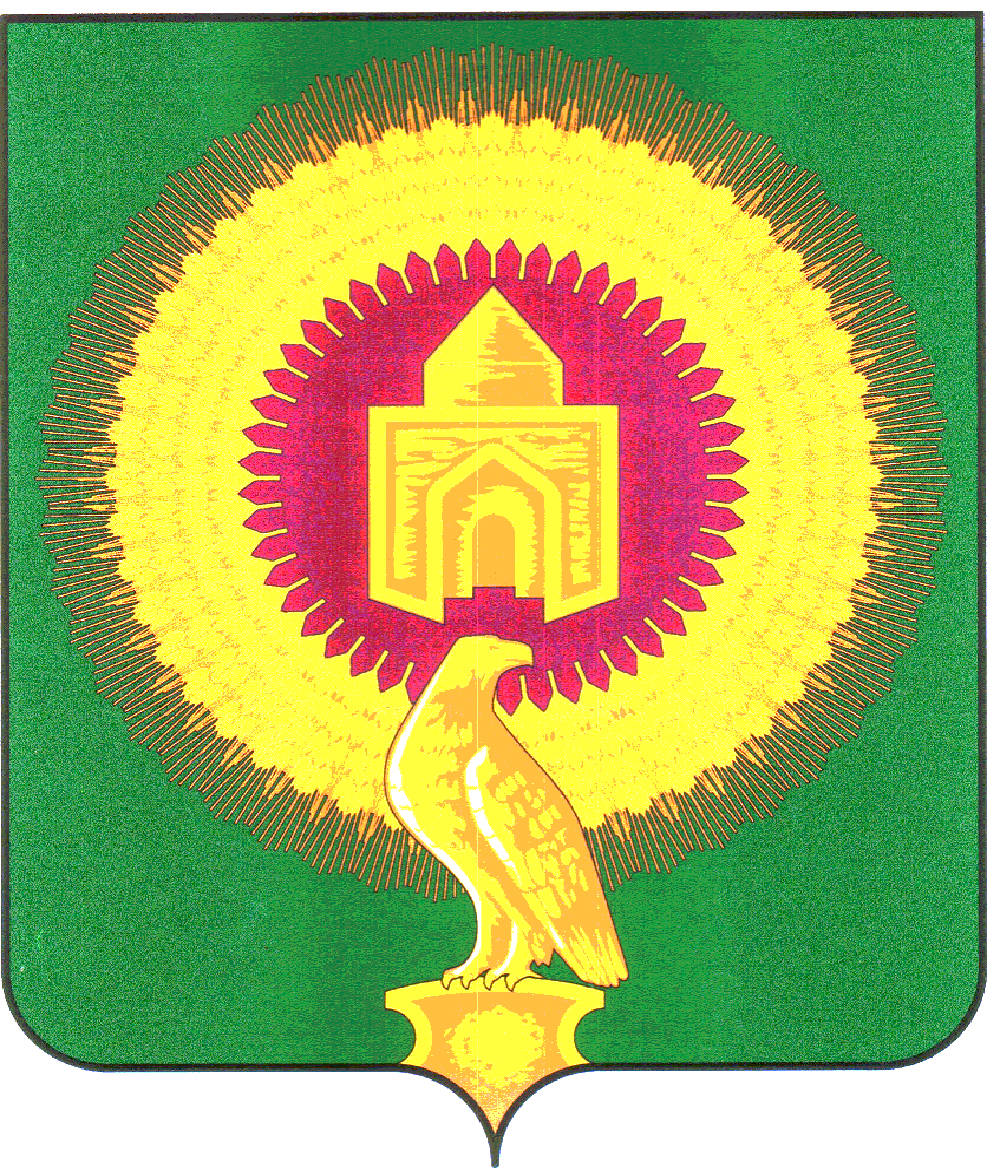 СОВЕТ ДЕПУТАТОВБОРОДИНОВСКОГО СЕЛЬСКОГО ПОСЕЛЕНИЕВАРНЕНСКОГО МУНИЦИПАЛЬНОГО РАЙОНАЧЕЛЯБИНСКОЙ ОБЛАСТИРЕШЕНИЕот  07 декабря   2016 годас.Бородиновка                                                     №  25О внесении изменений в  «Порядокпредставления депутатами Советадепутатов Бородиновского сельскогопоселения Варненского муниципальногорайона сведений о своих доходах, обимуществе и обязательствах имущественногохарактера, расходах, а также о доходах, обимуществе и обязательствах имущественногохарактера, расходах своих супруги (супруга) и несовершеннолетних детей, проверки их достоверности, полноты и соблюдения ограничений и запретов, установленных законодательством Российской Федерации»В соответствии с постановлением  Законодательного Собрания Челябинской области от 12.03.2015 г. № 2537 «Об утверждении Положения о предоставлении гражданами, претендующими на замещение государственных должностей Челябинской области, и лицами, замещающими государственные должности Челябинской области, сведений о доходах, об имуществе и обязательствах имущественного характера, о проверке их достоверности и полноты, о соблюдении ограничений лицами, замещающими государственные должности Челябинской области» Совет  депутатов Бородиновского сельского поселения Варненского муниципального района РЕШАЕТ:       1. Внести в «Порядок представления депутатами Совета депутатов Бородиновского сельского поселения Варненского муниципального района сведений о своих доходах, об имуществе и обязательствах имущественного характера, расходах, а также о доходах, об имуществе и обязательствах имущественного характера, расходах своих супруги (супруга) и несовершеннолетних детей, проверки их достоверности, полноты и соблюдения ограничений и запретов, установленных законодательством Российской Федерации», утвержденный Решением Собрания депутатов Варненского муниципального района  № 6 от 26.02.2016 года, следующие изменения:        пункт 2 читать в следующей редакции:      «2. Депутатом Совета депутатов Бородиновского сельского поселения Варненского муниципального района в отношении себя, своих супруги (супруга) и несовершеннолетних детей сведения о доходах, об имуществе и обязательствах имущественного характера представляются в Совет депутатов Бородиновского сельского посеелния Варненского муниципального района (далее – Совет  депутатов) по форме, утвержденной Президентом Российской Федерации ежегодно, не позднее 30 апреля года, следующего за отчетным годом.».       2. Опубликовать настоящее Решение в газете «Советское село» и обнародовать  на информационном стенде и официальном сайте администрации  Бородиновского сельского поселения Варненского муниципального района в сети Интернет.Председатель Совета депутатовБородиновского сельского поселенияВарненского муниципального района                               Т.В.Кочкина